        TÜRKİYE ATLETİZM FEDERASYONU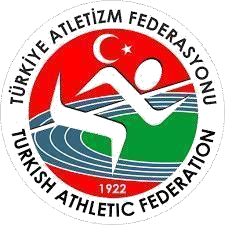 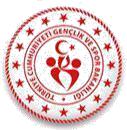 UZAKTAN EĞİTİMÇOCUK KORUMA VE ÇOCUK ATLETİZMİ EĞİTİM PROGRAMI26-27 Mayıs 202226-27 Mayıs 2022 tarihinde gerçekleşecek olan ‘‘Çocuk Koruma ve Çocuk Atletizmi Eğitim Programı’’ konu başlıklı Uzaktan Seminerine katılmaya hak kazanan kursiyerlerin listesi aşağıda yer almaktadır.Söz konusu eğitimin ilk iki günü (26-27 Mayıs 2022) Uzaktan Eğitim ile Zoom Uygulaması üzerinden gerçekleşecektir (Tüm kursiyerlerin katılması zorunludur).Yüz yüze eğitim 28 Mayıs 2022 tarihlerinde Çorum’da Gençlik ve Spor İl Müdürlüğü Toplantı Salonun’da (Yavruturna Mahallesi Gazi Paşa Sokak No:66 Merkez/Çorum) gerçekleşecektir. (Tüm kursiyerlerin katılması zorunludur).Seminerin gerçekleşeceği Zoom Uygulamasına giriş sırasında kullanılacak olan Webinar ID ve Password (Şifre) aşağıda adı geçen kursiyerlerin sisteme kayıt oldukları E-Posta adreslerine gönderilecektir.Gelen Webinar ID ve Şifreyi Gereksiz ya da Spam klasörlerinizde de kontrol etmeniz rica olunur.26 Mayıs 2022 tarihindeki Çocuk Koruma Programının yayını 15.00’de başlayacak olup, yayına 14.40 itibariyle giriş yapmanız gerekmektedir.Gerçekleşecek olan Seminer için gönderilmiş olan Webinar ID ve Password (Şifre) E-Posta adresine ulaşmadığını düşünen kursiyerlerimiz kubra.islak@taf.org.tr adresine 26 Mayıs 2022 saat 14.00’e kadar geri dönüş yapmaları gerekmektedir.Zoom yayınına giriş yaparken adınızı ve soyadınızı eksiksiz ve doğru olarak yazmanız yoklama alınacağı için önem teşkil etmektedir.Uzaktan ve Uygulama Eğitimi verilen derslerde yoklama yapılacak, yoklamada 1 derse bile girmeyen katılımcılar yok sayılacak ve kurs ile ilişiği kesilecektir. (Ücret iadesi olmayacak ve bir sonraki kursa aktarımı sağlanmayacaktır.)Kurs programı ve uzaktan eğitim hakkında katılımcılara yeterli bir süre öncesinde bilgi verildiğinden, kursa katılımınızla ilgili herhangi bir mazeret kabul edilmeyecektir.Kursun ilk iki günü Uzaktan Eğitimle gerçekleşeceği için, bulunacağınız yerde yeterli hızda internet bağlantısı ve donanım olması gereklidir. Internet imkânlarından kaynaklı sorunlar mazeret olarak kabul edilmeyecektir. Her ne kadar eğitimi akıllı telefon veya tabletten takip etmeniz olası olsa da tavsiye edilmemektedir. Bu yöntem kaynaklı olumsuzluklar mazeret olarak sunulamazZOOM UYGULAMASI KULLANIM ŞEKLİİlk olarak www.zoom.us adlı internet sitesinden Zoom uygulamasını indirerek Seminer Öncesinde Telefon veya Bilgisayarınızda uygulamayı hazır ediniz.Uygulamayı açtıktan sonra join ikonuna tıklayarak E-posta adresinize Federasyonumuz tarafından gönderilen Webinar ID ve Password (Şifre) ile yayına katılım sağlayabilirsiniz.Zoom yayınına giriş yapılırken katılımcının adı ve soyadı eksiksiz ve doğru olarak yazılmalıdır.TÜM SORU VE CEVAPLARINIZ İÇİNkubra.islak@taf.org.tradresine yaşadığınız problemi belirten E-Posta gönderiniz.Katılımcı ListesiKatılımcı ListesiKatılımcı ListesiKatılımcı ListesiKatılımcı ListesiKatılımcı ListesiKatılımcı ListesiNoAdıSoyadıNoAdıSoyadı1ABDULLAHŞENGÜL 31İSMAİL TUNA2AHMET KARAMAN32KADERÖZALAN3ARİF YILDIRIM 33KADİR KARAKÖSE 4ATİLLA İLHAN34KADİR OTANÇ 5AYSİMAKATRANCI35MEHMETDERE6AYTAÇTAŞANER36MEHMET KALYONCU 7BUĞRA CAN ÖZTEN37MEHMET SİNAN ÖZEN8BURAK ÖZER38MEHTAP AKKAYA KORKMAZ9BURAK ÖZTEN 39MELİKE ÇAĞIN10BURAKHAN KEPÇE40MUHAMMED MUSTAFA PAMAY11BUSE ULUÇAM41MUHAMMET ŞIHLAR12CEMALYALÇIN 42MURAT KEPÇE13CUMA DONAR 43MUSTAFA GÜNER14EBRU IRGAT44MUZAFFER EMRE DURU15ELİF DURAK 45NESİNE EFNAN ATAK16ELMAS KARAKUZULU46NURAY DEMİREL17EMİRHAN AKSU47OKTAY KILIÇ18EMRE KOÇ48RABİA NUR GÖNEN 19EMRULLAHATAŞ 49SAİT GÖĞÜŞ20ENİS FAZIL ALTUNTAŞ 50SEFA ÖZİŞÇİ21ERGÜN SUCU51SEYFETTİN GÜLÇÜR 22ESRA BAYRAK52ŞENER MUTLU23FERAT BİLGİÇ53ŞURA ÜN24FERHUNDE ÖYKÜ UÇAKCIOĞLU 54TOLGA TONYA 25FİDAN YILMAZ55TUBA ÇAĞLAR26HAMİT KARAPAPAK56UMUT KUTLU27HATİCE ÖZER57UMUT SERKAN KAHRAMAN 28HÜSNA ÇAĞLAYAN 58UMUT ŞEVİK29İBRAHİM ŞAHİN59YUNUS ATICI 30İSMAİL KAYMAZ60YUNUS EMRE BALYEMEZ